АДМИНИСТРАЦИЯ   ВЕСЬЕГОНСКОГО    РАЙОНАТВЕРСКОЙ  ОБЛАСТИПОСТАНОВЛЕНИЕг. Весьегонск14.04.2014                                                                                                                      №	189Об  организации горячего питания для учащихся начальных классов муниципальных общеобразовательных учреждений в Весьегонском районеВ соответствии с Порядком предоставления субсидий из областного бюджета Тверской области на софинансирование расходных обязательств муниципальных образований Тверской области на организацию обеспечения учащихся начальных классов муниципальных общеобразовательных организаций горячим питанием, утверждённым постановлением Администрации Тверской области от 12.03.2009 № 80-па и   постановлением Правительства Тверской области от 17.03.2015 № 113-пп «О распределении субсидий из областного бюджета Тверской области на софинансирование расходных обязательств муниципальных образований Тверской области на организацию обеспечения учащихся начальных классов муниципальных общеобразовательных организаций горячим питанием на 2015 год» в целях сохранения здоровья младших школьников посредством организации горячего питания обучающихся начальных классов в общеобразовательных учреждениях постановляю: Отделу образования администрации Весьегонского района организовать горячее питание учащихся начальных классов в 2015 году во всех общеобразовательных учреждениях Весьегонского района.Обеспечить долевое участие в финансировании за счет средств местного бюджета на организацию горячего питанияучащихся начальных классов в 2015 году во всех общеобразовательных учреждениях Весьегонского района в объемах не менее размера субсидий, установленных  постановлением Администрации Тверской области от 17.03.2015 № 113-пп «О распределении субсидий из областного бюджета Тверской области на софинансирование расходных обязательств муниципальных образований Тверской области на организацию обеспечения учащихся начальных классов муниципальных общеобразовательных организаций горячим питанием на 2015 год», но не более объемов, предусмотренных муниципальной программой муниципального образования Тверской области «Весьегонский район» «Развитие системы образования Весьегонского района» на 2015-2017 годы и решением Собрания депутатов Весьегонского района «О бюджете Весьегонского района на 2015 год и плановый период 2016 и 2017 годов».3.    Контроль за исполнением настоящего постановления возложить на заместителя главы администрации Весьегонского района Е.А. Живописцеву.4.   Настоящее постановление вступает в силу со дня его принятия.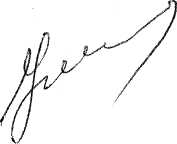          И.о.главы администрации района                             	А.А.Тихонов